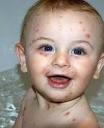 Вітряна віспа – це гостре інфекційне захворювання, що викликається фільтруючим вірусом та характеризується підвищенням температури тіла та плямисто-папульзно-верикульозним висипом на шкірі та слизових оболонок.Джерело збудника. Основним джерелом є хворий на вітряну віспу. Хворий стає небезпечним для оточуючих з кінця інкубаційного періоду (за 6-7 годин) до появи висипки) і до п‘ятої доби з моменту появи останніх елементів висипки. Додатковим джерелом може бути хворий на оперізувальний герпес, але він виділяє значно менше вірусів. Механізм і шляхи передачі. Механізм передачі збудника – краплинний. Незважаючи на слабку стійкість вірусів у довкіллі, доведено (як і при кору) можливість їх поширення з повітря за межі кімнати, де перебуває хворий (через відчинені двері, систему вентиляції тощо). Прояви епідемічного процесу. Вітряна віспа – типова дитяча інфекція. Новонароджені перших двох місяців життя мають пасивний материнський імунітет, пізніше вони стають сприйнятливими. Тому максимальне число захворілих припадає на вікову групу 2-4 років. Дошкільнята становлять біля 80% захворілих. У старших вікових групах через формування імунного прошарку захворюваність значно зменшується рівень захворюваності дітей в містах у 3-4рази вищий порівняно з селом дорослі частіше хворіють на оперізувальний герпес. Для вітрянки характерна осіньо-зимова сезонність, що пояснюється тіснішим контактуванням дітей під час відвідування дитячих садків і шкіл.Захворюваність найчастіше спорадична. Трапляються спалахи вітряної віспи, зокрема у дитячих дошкільних закладах і лікарнях. Після перенесеної інфекції залишається тривалий імунітет. Повторні захворювання трапляються рідко. Клініка. Інкубаційний період при вітряній віспі триває від 11-21 дня, найчастіше близько 14 днів. Продромальні явища зводяться до незначних симптомів загальної інтоксикації (нездужання, втрата апетиту, субфебрильна температура тіла тощо.). на такому фоні або без будь-яких передвісників на шкірі з‘являються висипання, що часто супроводяться підвищенням температури тіла. Перші елементи висипу можуть з‘явитися при нормальній температурі тіла. Висип локалізується на обличчі, волосистій частині голови, тулубі та кінцівках¨ Контактних дітей до семи років, які не хворіли на вітряну віспу, роз‘єднують на 21-й день з моменту спілкування (вони можуть відвідувати дитячі заклади лише у перші 10 діб інкубаційного періоду)¨ З метою розриву механізму передачі здійснюють часте провітрювання і вологе прибирання приміщення, де перебувають хворі. Найважливішим профілактичним заходом є недопущення контакту з хворими на вітряну віспу або оперізувальний герпес. З цією метою у дитячих дошкільних закладах щоденно оглядають дітей і опитують їх батьків. У разі підозри на захворювання дитину відправляють додому або залишають в ізоляторі. Потрібно дотримуватись режиму між групової ізоляції.